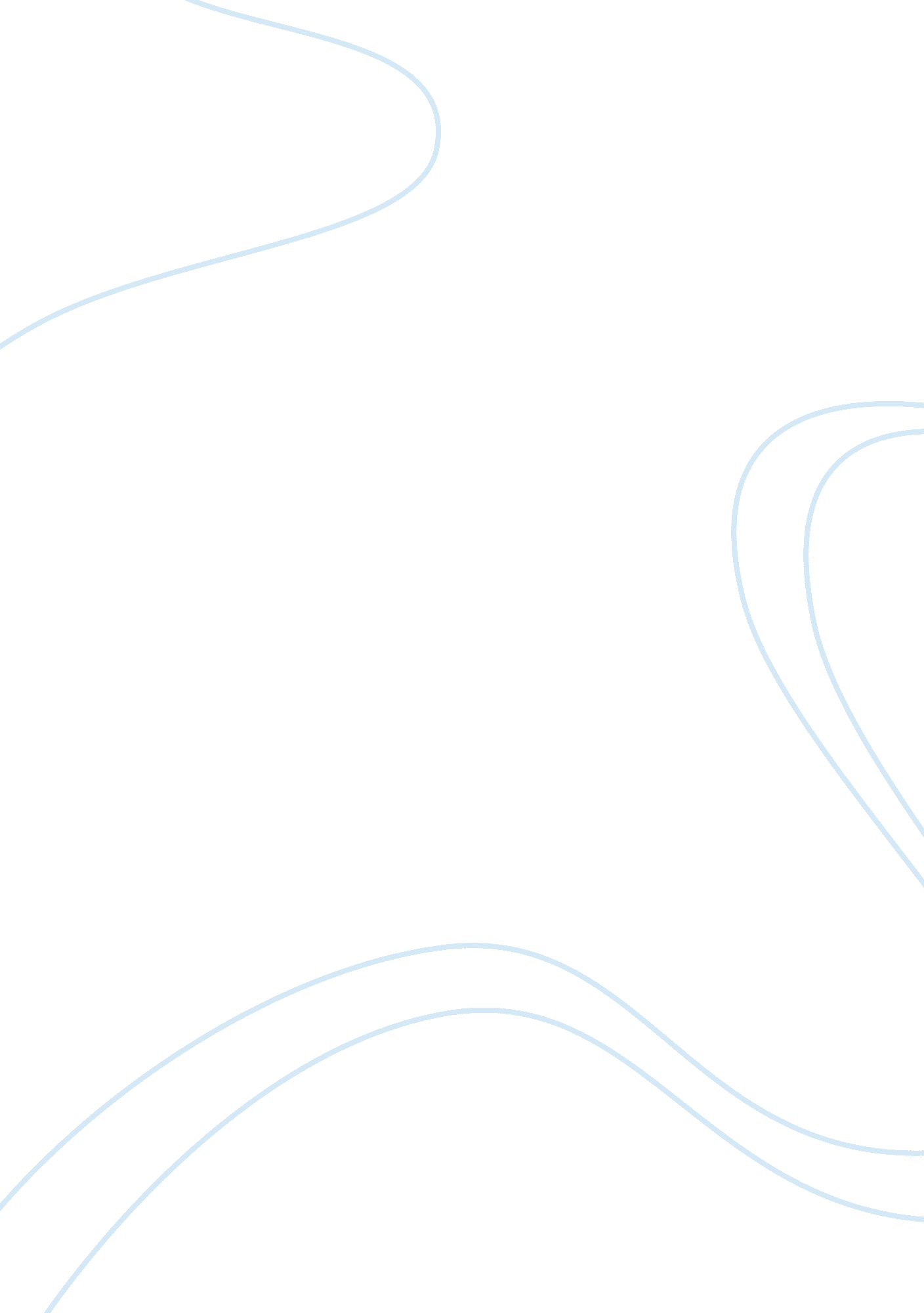 Content review 4: digital literacy skillsEducation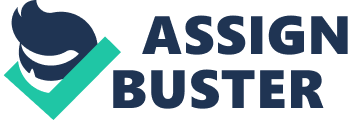 RESPONSE RESPONSE The aspect of digital literacy points to the direction and line of reasoning where the incorporate and encompass technology in the learning process of the students. It goes without mentioning or stressing the fact that the notion of technology is part and parcel of the human life and environment (Lankes, 2011). Thus, the moral imperative that ought to be undertaken and observed by the learning tutors is to ensure that the learners or the students are acquainted with skills and talents of technology. This is such that the tutors have embraced technology in different ways so as to encourage the students to have a critical and thorough outlook on the realities of life. 
It is important to note and mention that the tutors have incorporated technology such as having simulations and video sharing platforms where the learners could engage and share with other learners on the academic developments (Prensky, 2001). Tentatively, it would also refer to the instance or situation where the learners are equipped with the talents or skills to enable them to survive in this contemporary society. It is my reasoned opinion and humble submission that skills of how to handle technology such as simulations and web-based programs would be sufficient to help them to cope in the contemporary society (Brown, 2002). Intuitively, this argument and logic points to the direction that the s0ociety as a whole in terms of the learners and their tutors have made headways and breakthroughs as far as bringing technology to learning is concerned. The irreducible minimum is the fact that the current society of the contemporary society must be laced on the borders and limits of technology. 
References 
Brown, J. S. (2002). Growing Up Digital: How the Web Changes Work, Education, and the Ways People Learn. USDLA journal, 16(2), n2. 
Lankes, R. D. (2011). The atlas of new librarianship. MIT Press 
Prensky, M. (2001). Digital natives, digital immigrants part 1. On the horizon, 9(5), 1-6. 